.Intro: 16 countsOut, Out, In, In, Pivot ½ L x2Diag Fwd, Lock, Step Lock Step Fwd (x2)Jazz Box ¼ R, Pivot ¼ L, Cross ShuffleRock Side Recover, Behind - ¼ R Fwd - Fwd, Side, Touch Behind, Side, Touch BehindStart againTAG: After the 8th wall:I See Love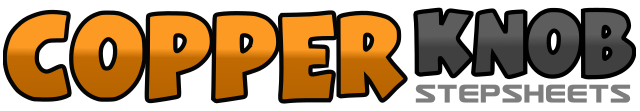 .......Count:32Wall:4Level:Beginner.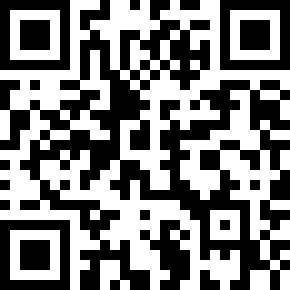 Choreographer:Dwight Meessen (NL) - August 2018Dwight Meessen (NL) - August 2018Dwight Meessen (NL) - August 2018Dwight Meessen (NL) - August 2018Dwight Meessen (NL) - August 2018.Music:I See Love (feat. Joe Jonas) - Jonas Blue : (Album: I See Love)I See Love (feat. Joe Jonas) - Jonas Blue : (Album: I See Love)I See Love (feat. Joe Jonas) - Jonas Blue : (Album: I See Love)I See Love (feat. Joe Jonas) - Jonas Blue : (Album: I See Love)I See Love (feat. Joe Jonas) - Jonas Blue : (Album: I See Love)........1-2RF step  right  forward (out), LF step  side (out)3-4RF step  back to center, LF step  beside5-6RF step  forward, R+L ½ turn left7-8RF step  forward, R+L ½ turn left [12]1-2RF step  right  forward, LF lock behind and lift R knee slightly3&4RF step  right  forward, LF lock behind, RF step  forward5-6LF step  left forward, RF lock behind and lift L knee slightly7&8LF step  left forward, RF lock behind, LF step  forward [12]1-4RF cross over, LF ¼ right  step  back, RF step  side, LF step  forward5-6RF step  forward, R+L ¼ turn left7&8RF cross over, LF step  side, RF cross over [12]1-2LF rock side, RF recover3&4LF cross behind, RF ¼ right  step  forward, LF step  forward5RF step  side, arms with index fingers up6LF touch behind, arms with index fingers down7LF step  side, arms with index fingers up8RF touch behind, arms with index fingers down [3]1RF rock side, shape with thumb and fingers R hand half a heart at face height2hold3LF recover, make the other half of the heart with thumb and fingers L hand4hold